PIELGRZYMKA DO WŁOCH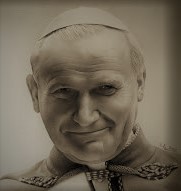 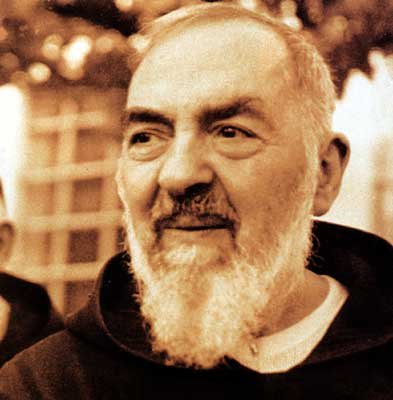 10-20.07.2024Padwa – Asyż – Rzym – Monte Cassino – Pompeje – Neapol –    San Giovanni Rotondo – Monte Sant’Angelo  - Loreto1.dzień (10.07.2024)  – wyjazd o godz. 4.00 (z wtorku na środę) , dzienny przejazd przez Czechy i Austrię, Msza Św. w kościele autostradowym lub w hotelu,  nocleg.2.dzień (11.07.2024) – przejazd do Padwy, PADWA – spacer po mieście – Prato della Valle, Bazylika św. Antoniego, Bazylika św. Justyny, Msza Św., dalszy przejazd na nocleg w ok. Asyżu, obiadokolacja i nocleg3.dzień (12.07.2024) – przejazd do Asyżu, ASYŻ – zwiedzanie miasta z lokalnym przewodnikiem – Bazylika św. Franciszka, Bazylika św. Klary, spacer średniowiecznymi uliczkami miasta, Bazylika Santa Maria degli Angeli z Porcjunkulą,  obiadokolacja i nocleg w ok. Rzymu 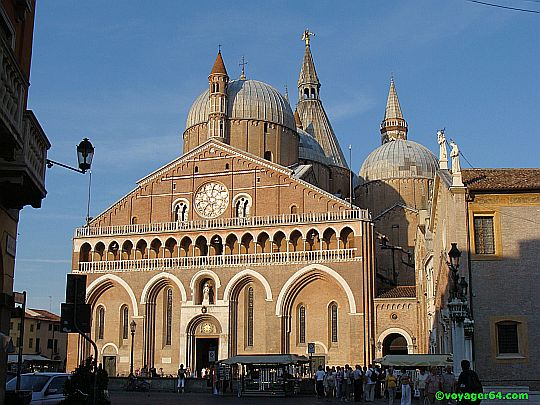 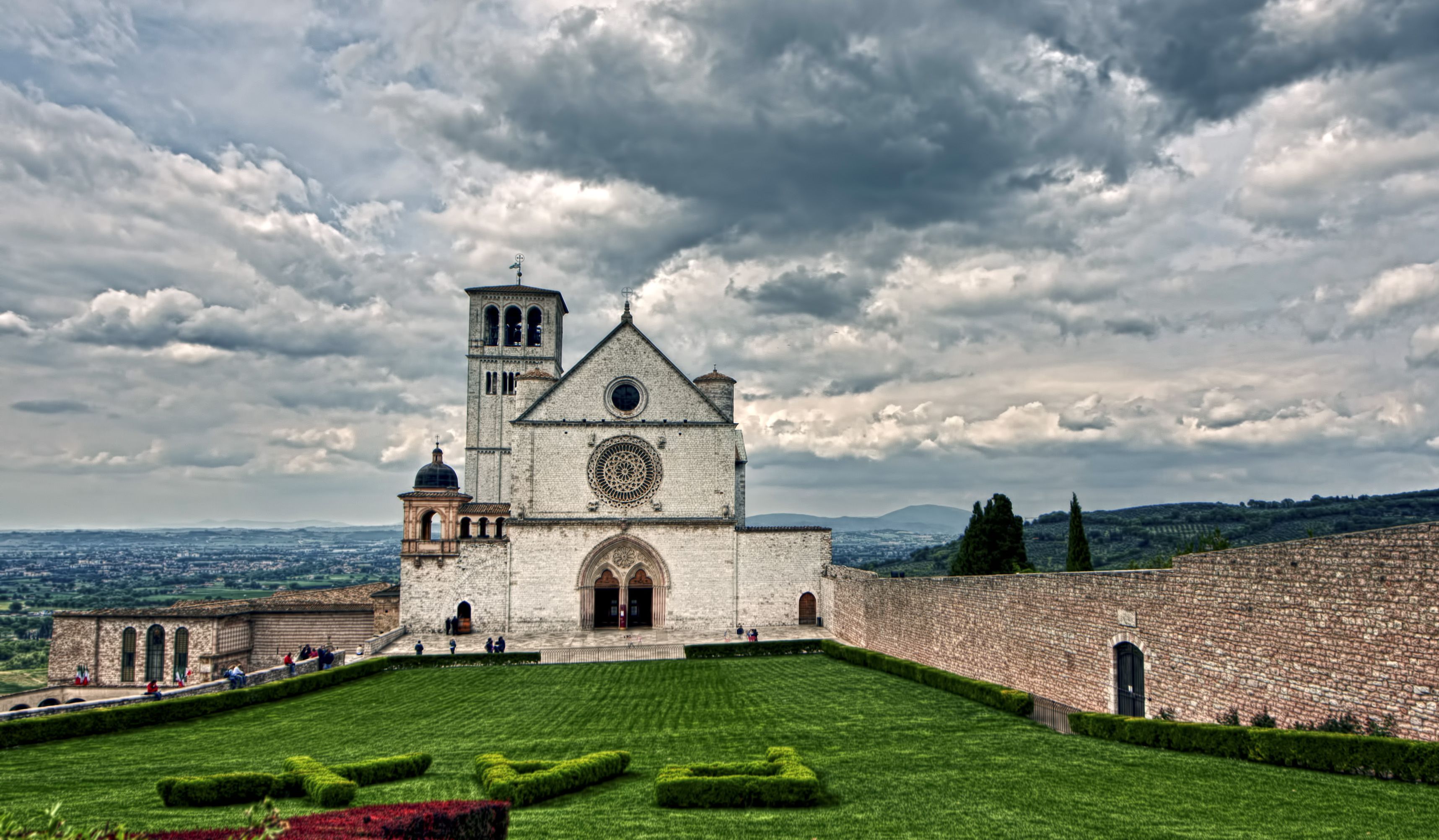 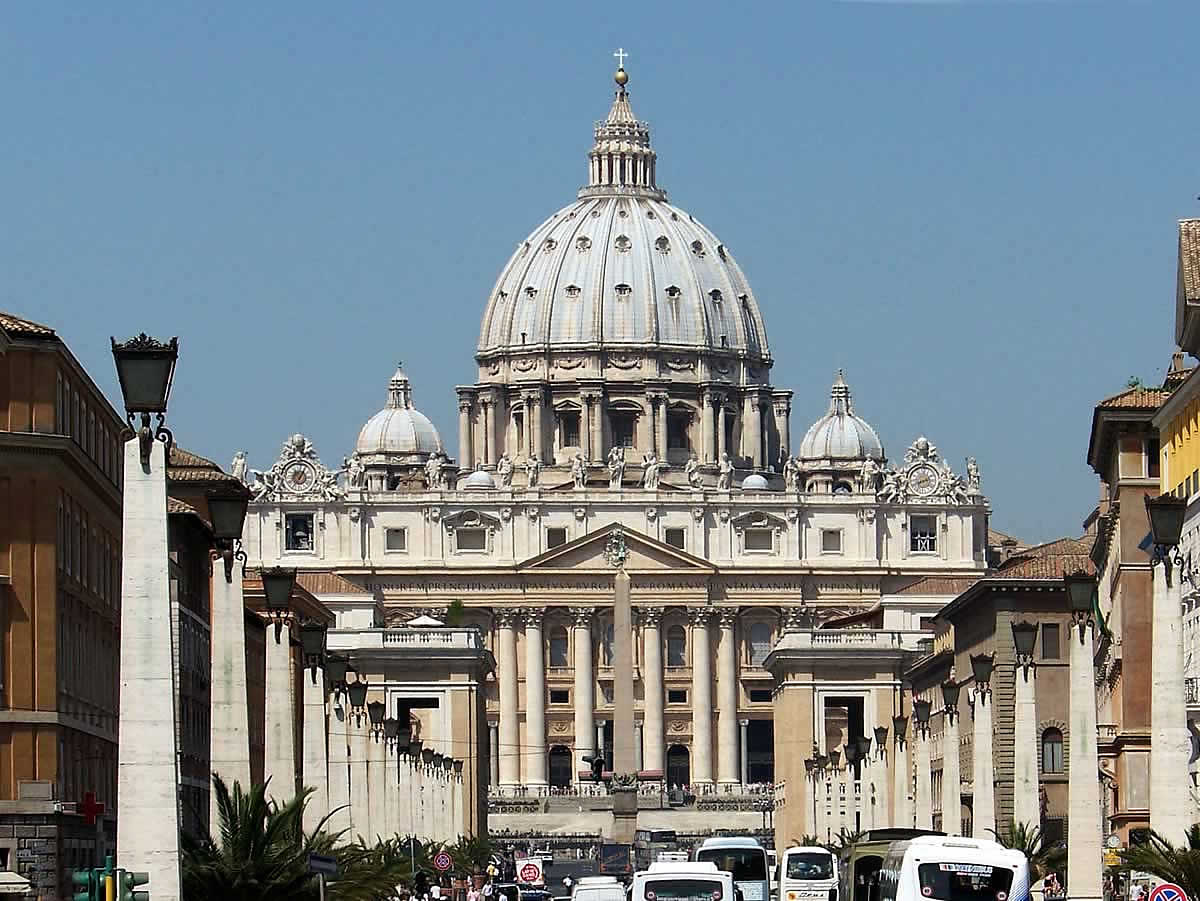 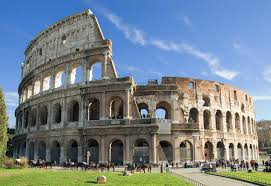 4.dzień (13.07.2024) –  przejazd do Rzymu i Watykanu – Bazylika i Plac św. Piotra, modlitwa przy grobie św. Jana Pawła II, spacer po placach rzymskich – Piazza Navona, Panteon, Piazza di Spagna, Fontanna di Trevi, obiadokolacja i nocleg w ok. Rzymu 5.dzień (14.07.2024) – przejazd na dalsze zwiedzanie Rzymu – Bazylika św. Pawła za Murami, Bazylika św. Jana na Lateranie, Schody Święte, Bazylika Santa Maria Maggiore, Msza Święta, Rzym Antyczny – Koloseum i fora rzymskie (z zewnątrz), obiadokolacja i nocleg w ok. Rzymu 6.dzień (15.07.2024) –  śniadanie, wyjazd  i przejazd na MONTE CASSINO – Klasztor Benedyktyński, Msza Święta, Cmentarz Żołnierzy Polskich, dalszy przejazd do POMEPI do Sanktuarium Matki Bożej Różańcowej, obiadokolacja i nocleg w ok. Neapolu7.dzień (16.07.2024) – przejazd do Neapolu, NEAPOL – zwiedzanie z lokalnym przewodnikiem – Kościół św. Józefa z grobem Ojca Dolindo, Msza Święta, Katedra św. Januarego, spacer uliczkami starego miasta, Galeria Umberto I, Castel Nuovo, przejazd do, obiadokolacja i nocleg w San Giovanni Rotondo8.dzień   (17.07.2024)  – MONTE SANT’ANGELO – Bazylika Świętego Michała Archanioła wypoczynek Manfredonia,  obiadokolacja i nocleg w San Giovanni Rotondo  9.dzień (18.07.2024) – SAN GIOVANNI ROTONDO – zwiedzanie miejsc związanych z życiem i działalnością św. Ojca Pio, Msza Święta, , obiadokolacja i nocleg w Loreto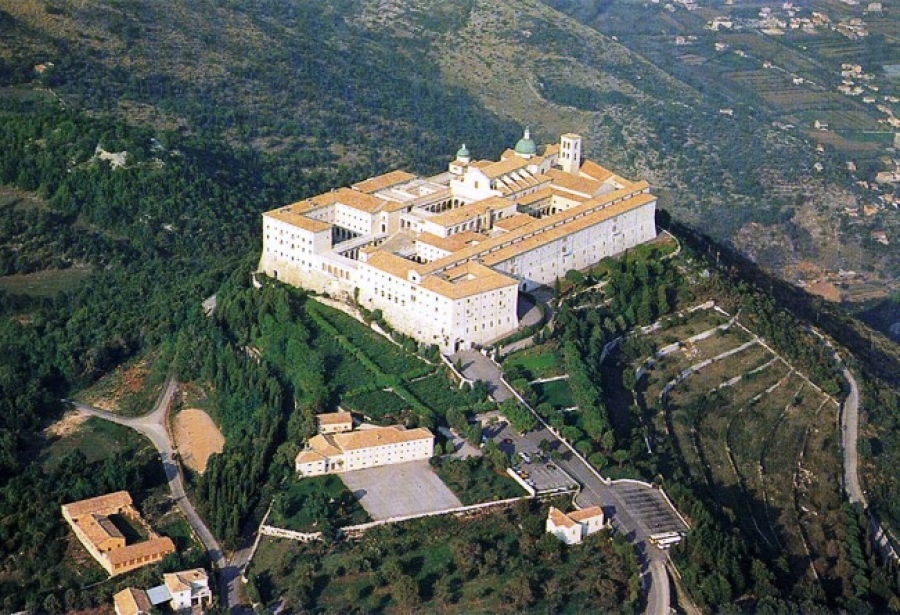 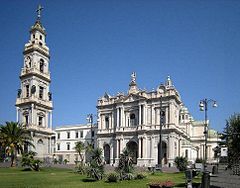 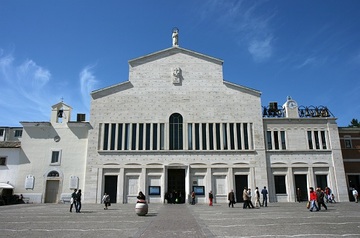 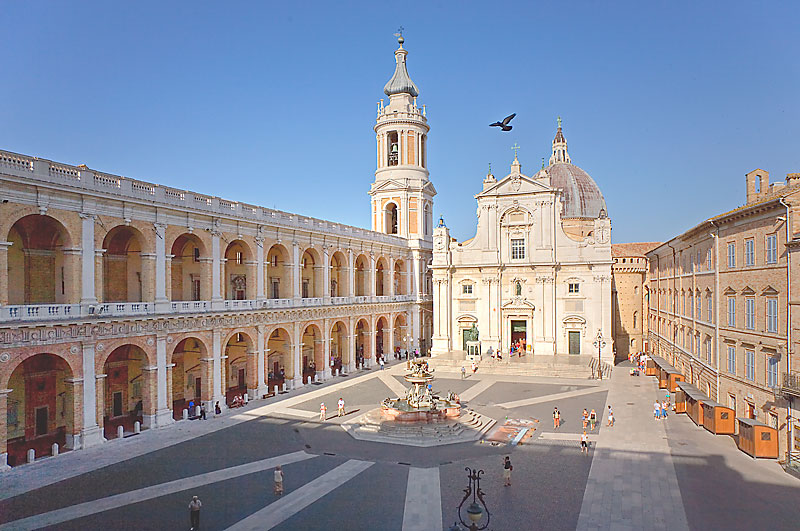 10. dzień (19.07.2024) – LORETO - Bazylika Świętego Domku, Msza Święta, przejazd na nocleg w kierunku Wenecji, obiadokolacja i nocleg11.dzień  (20.07.2024) – śniadanie i wyjazd powrót na miejsce zbiórki w godzinach nocnychKolejność zwiedzanych obiektów w poszczególnych miastach ustala pilot i przewodnicy lokalni. Program jest ramowy i może ulec zmianie. Codziennie będzie możliwość uczestnictwa we Mszy ŚwiętejCena –  3800 zł.Cena zawiera:*transport komfortowym autokarem (WC, barek, klimatyzacja),*10 noclegów w hotelach ***,*10 śniadań wzmocnionych, 9 obiadokolacji, woda do obiadokolacji, pozostałe napoje dodatkowo płatne,*opiekę pilota na całej trasie wyjazdu,*ubezpieczenie KL i NNWDodatkowo płatne  100 euro (zbierane w autokarze) na realizację programu:*lokalnych  przewodników, bilety wstępu, *taksy klimatyczne,*system audio-guide na całej trasie wyjazdu oraz do WatykanuKontakt i informacje:   Beata Wojtasik + 48 663 747 385   lub   Joanna Pietrzyk   + 48 538 388 705       mail:   biuro@renovis.org ,                                                                                                             www.renovisbpt.plBiuro Pielgrzymkowo-Turystyczne RENOVIS BPT Sp.z o.o. Kołacin 24 a; 95-061 DmosinKonto bankowe PKO BP O/ w Ostrołęce     17 1020 3802 0000 1102 0178 3984